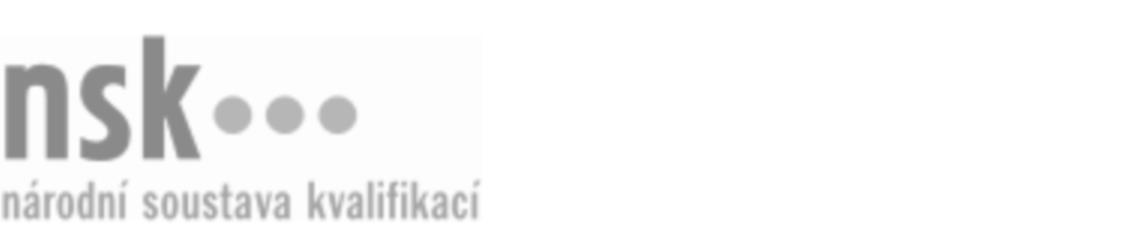 Kvalifikační standardKvalifikační standardKvalifikační standardKvalifikační standardKvalifikační standardKvalifikační standardKvalifikační standardKvalifikační standardMistr plavčí (kód: 74-007-H) Mistr plavčí (kód: 74-007-H) Mistr plavčí (kód: 74-007-H) Mistr plavčí (kód: 74-007-H) Mistr plavčí (kód: 74-007-H) Mistr plavčí (kód: 74-007-H) Mistr plavčí (kód: 74-007-H) Autorizující orgán:Ministerstvo školství, mládeže a tělovýchovyMinisterstvo školství, mládeže a tělovýchovyMinisterstvo školství, mládeže a tělovýchovyMinisterstvo školství, mládeže a tělovýchovyMinisterstvo školství, mládeže a tělovýchovyMinisterstvo školství, mládeže a tělovýchovyMinisterstvo školství, mládeže a tělovýchovyMinisterstvo školství, mládeže a tělovýchovyMinisterstvo školství, mládeže a tělovýchovyMinisterstvo školství, mládeže a tělovýchovyMinisterstvo školství, mládeže a tělovýchovyMinisterstvo školství, mládeže a tělovýchovySkupina oborů:Tělesná kultura, tělovýchova a sport (kód: 74)Tělesná kultura, tělovýchova a sport (kód: 74)Tělesná kultura, tělovýchova a sport (kód: 74)Tělesná kultura, tělovýchova a sport (kód: 74)Tělesná kultura, tělovýchova a sport (kód: 74)Tělesná kultura, tělovýchova a sport (kód: 74)Týká se povolání:Mistr plavčíMistr plavčíMistr plavčíMistr plavčíMistr plavčíMistr plavčíMistr plavčíMistr plavčíMistr plavčíMistr plavčíMistr plavčíMistr plavčíKvalifikační úroveň NSK - EQF:444444Odborná způsobilostOdborná způsobilostOdborná způsobilostOdborná způsobilostOdborná způsobilostOdborná způsobilostOdborná způsobilostNázevNázevNázevNázevNázevÚroveňÚroveňŘízení a koordinace záchrany tonoucíhoŘízení a koordinace záchrany tonoucíhoŘízení a koordinace záchrany tonoucíhoŘízení a koordinace záchrany tonoucíhoŘízení a koordinace záchrany tonoucího44Řízení a koordinace poskytování předlékařské první pomoci pro potřeby mistrů plavčíchŘízení a koordinace poskytování předlékařské první pomoci pro potřeby mistrů plavčíchŘízení a koordinace poskytování předlékařské první pomoci pro potřeby mistrů plavčíchŘízení a koordinace poskytování předlékařské první pomoci pro potřeby mistrů plavčíchŘízení a koordinace poskytování předlékařské první pomoci pro potřeby mistrů plavčích55Řízení a kontrola prevence, bezpečnosti a ochrany zdraví klientů zařízeníŘízení a kontrola prevence, bezpečnosti a ochrany zdraví klientů zařízeníŘízení a kontrola prevence, bezpečnosti a ochrany zdraví klientů zařízeníŘízení a kontrola prevence, bezpečnosti a ochrany zdraví klientů zařízeníŘízení a kontrola prevence, bezpečnosti a ochrany zdraví klientů zařízení44Řízení a koordinace vykonávání dohledu nad provozem umělých a přírodních bazénů, koupališť a aquaparkůŘízení a koordinace vykonávání dohledu nad provozem umělých a přírodních bazénů, koupališť a aquaparkůŘízení a koordinace vykonávání dohledu nad provozem umělých a přírodních bazénů, koupališť a aquaparkůŘízení a koordinace vykonávání dohledu nad provozem umělých a přírodních bazénů, koupališť a aquaparkůŘízení a koordinace vykonávání dohledu nad provozem umělých a přírodních bazénů, koupališť a aquaparků44Kontrola provozu a úklid zařízení pro potřeby plavčíkůKontrola provozu a úklid zařízení pro potřeby plavčíkůKontrola provozu a úklid zařízení pro potřeby plavčíkůKontrola provozu a úklid zařízení pro potřeby plavčíkůKontrola provozu a úklid zařízení pro potřeby plavčíků33Mistr plavčí,  28.03.2024 14:19:22Mistr plavčí,  28.03.2024 14:19:22Mistr plavčí,  28.03.2024 14:19:22Mistr plavčí,  28.03.2024 14:19:22Strana 1 z 2Strana 1 z 2Kvalifikační standardKvalifikační standardKvalifikační standardKvalifikační standardKvalifikační standardKvalifikační standardKvalifikační standardKvalifikační standardPlatnost standarduPlatnost standarduPlatnost standarduPlatnost standarduPlatnost standarduPlatnost standarduPlatnost standarduStandard je platný od: 19.06.2020Standard je platný od: 19.06.2020Standard je platný od: 19.06.2020Standard je platný od: 19.06.2020Standard je platný od: 19.06.2020Standard je platný od: 19.06.2020Standard je platný od: 19.06.2020Mistr plavčí,  28.03.2024 14:19:22Mistr plavčí,  28.03.2024 14:19:22Mistr plavčí,  28.03.2024 14:19:22Mistr plavčí,  28.03.2024 14:19:22Strana 2 z 2Strana 2 z 2